安装、使用产品前请阅读使用说明书矿用链条用立式接链环使用说明书执行标准：MT/T99-1997江苏格林机械有限公司2020年3月目  录安全警示       ………………………  2产品概述       ………………………  3产品结构       ………………………  6安装使用       ………………………  6保养维护       ………………………  7故障分析排除   ………………………  7运输存储       ………………………  7开箱检查       ………………………  8一、安全警示危险：以下操作可能导致断裂危险的发生。矿用链条用立式接链环适用于煤矿用刮板运输机、转载机链接矿用高强度紧凑链，不得用于其他用途。矿用链条用立式接链环不适于强腐蚀环境下使用。矿用链条用立式接链环严禁超负荷使用，不得超出使用寿命。警告：以下操作可能缩短接链环的使用寿命接链环必须用于矿用高强度紧凑链立环连接，否则导致平衡断裂造成事故。固定弹性涨销安装时必须安装到位，以防止使用过程中销子脱洛造成事故。固定弹性涨销为一次性使用配件，不得重复使用。注意：矿用圆环链链用扁平接链环安装使用前青仔细阅读该产品说明书，按照说明书规定使用。接链环在使用过程中应经常检查接链环的磨损及腐蚀情况，当磨损及腐蚀超过链环直径1/3时应当更换接链环。接链环必须储存在干燥的环境中，避免使用前收到腐蚀、锈蚀。产品概述概述1.1 产品特点   本产品为优质合金钢锻造而成，具有承载能力大、耐磨性强、冲击韧性好、疲劳寿命长等特点。1.2 用途及使用范围本产品适用于煤矿井下刮板输送机、转载机MT/T 929规定的矿用高强度紧凑链之间的相互连接，在使用时只垂直安装。1.3 执行标准MT/T99-1997  《矿用圆环链用扁平接链环》Q/GLJX01-2020《矿用链条用立式接链环产品技术说明书》。1.4 产品名称、型号    产品名称：矿用圆链条用立式接链环a型号示例：38×137b标记示例        38   ×  137                                       配套链条节距                                           配套链条公称直径     示例：38×137表示配套链条直径为38mm，节距为137mm。2 产品形式和尺寸  图 1  产品形式和尺寸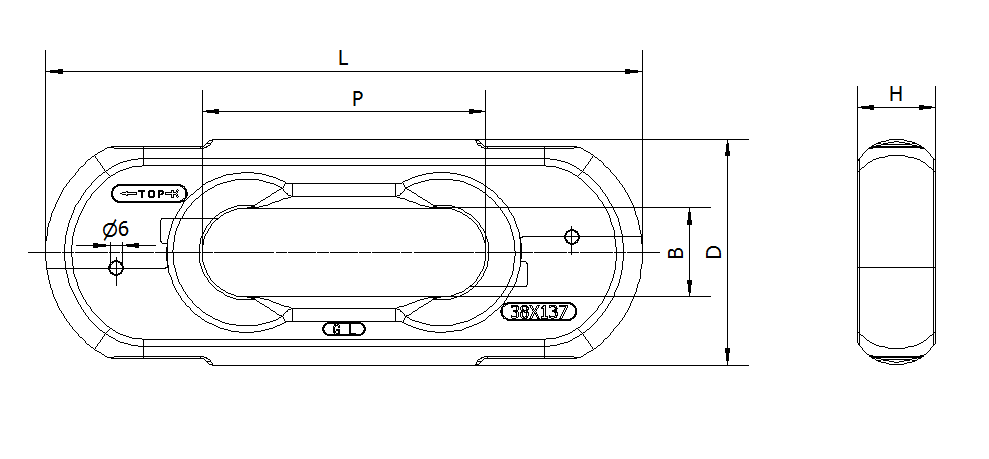 表1 规格尺寸(对照上图)表2  机械性能表3 疲劳机械性能接链环表面不得有明显伤痕；接链环不应有影响接链环质量的目视裂纹、凹陷等缺陷；必须去除毛刺并对表面进行防腐保护。安装时请保证安装表面和锁紧接触面的清洁并定期检查磨损情况。产品结构产品结构示意图：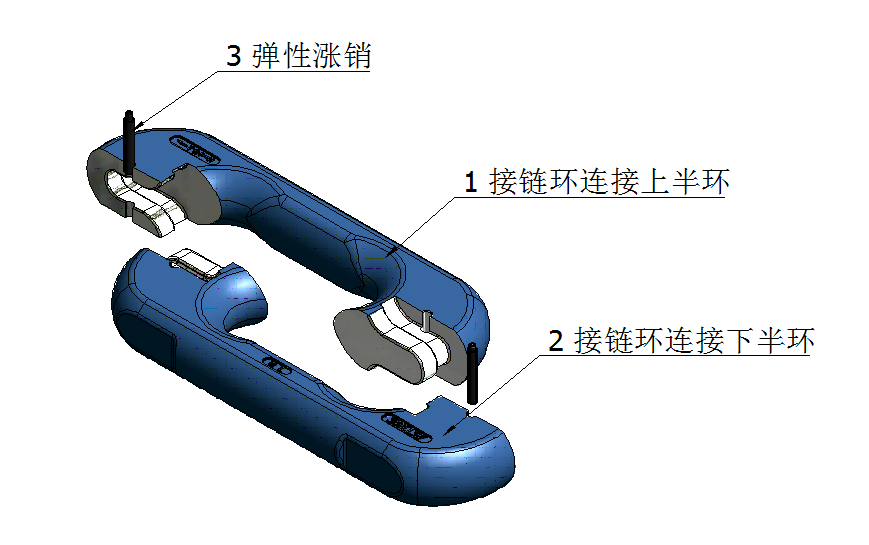 接链环连接上半环接链环连接下半环弹性涨销四、安装使用1.将接链环上、下两个半环拆开使之分别连接相应规格的链条的两个端环，然后将两个半环相扣。2.将弹性涨销外销打入销孔，再将弹性涨销内销打入外销。3.安装时需保持安装表面和锁紧结合面的清洁，注意接链环上方工作面安装箭头支出的正确方向。接链环安装要求：接链环只能用于圆环链的立环连接，否则易造成卡链，引起断链事故。4.当新换接链环时，每天应检查2-3次，因为突然快速拉伸会损坏接链环。严禁超负荷启动。5.定期检查接链环，确保及时替换丢失损坏的固定销。6.同一组接链环的上、下半环之间不得交换组件使用。五、保养维护本产品入库后应及时投入使用，以免环境影响产省锈蚀影响接链环使用寿命。定期检查磨损和损坏情况，重新安装接链环必须更换新的弹性涨销。每三个月或者完成50万吨运煤量检查一次，如果用于转载机需每月检查一次。六、故障分析及排除发生卡链：接链环安装不正确，更正接链环安装位置，只能用于立环。2.接链环磨损严重：链条过紧或过松，及时检查链条并调整松紧度。3.若安装后，在过链轮时出现跳链现象请检查是否安装在立环位置，如果安装在平环位置请及时调换；七、运输及储存链环全部表面进行喷漆处理，内部加工面涂防锈油，PE塑料袋包装，纸箱包装封存。应轻拿轻放以防损坏包装造成产品或配件丢失。接链环应放置在通风干燥的室内。存放期限不应超过六个月。八、开箱检查收到货物后对照物流单据逐一查收，如有缺损及时与供方联系。附件清单：1：接链环连接上半环X1件          2：接链环连接下半环X1件          3：弹性涨销         X2套联系方式：企业名称：江苏格林机械有限公司地址：江苏省  如皋市  江安镇               邮编：226534电话：0513-87599133                        传真：0513-87595698如有其它问题可与生产企业直接联系规格mm外宽D（max）mm节距P mm内宽B（min）mm长度L(max)mm厚度H(max)mm26x927592±0.928213 2834x12698126±1.3362923638x137110137±1.4403024042x146114146±1.5443304448x152127152±1.55333156公称尺寸初始负荷KN试验负荷KN破断负荷KN工作负荷KN26x922664085053134x126451080145090738x1375713601810113442x1466916602220138548x15290217029001810公称尺寸脉动负荷上限KN破断负荷下限KN最小循环次数26x92265534000034x126454914000038x1375671134000042x1466931394000048x15290518140000